* Duten laukiak nahitaez bete behar dira / Las casillas marcadas con (*) son de cumplimentación obligatoria1 Ez da beharrezkoa emailen bidezko eskaeretan / No es necesario para solicitudes remitidas por correo electrónico.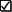 Irakurlearen datuak/ Datos del lector-aIrakurlearen datuak/ Datos del lector-aIrakurlearen datuak/ Datos del lector-a*Abizenak / Apellidos*Abizenak / Apellidos*Izena / Nombre*Irakurle zk./ Nº lector-a*Telefono mugikorra / Teléfono móvil*Telefono mugikorra / Teléfono móvil *e-maila / e-mail *e-maila / e-mail *e-maila / e-mailEskatutako lana / Obra solicitadaEskatutako lana / Obra solicitadaEskatutako lana / Obra solicitada*Izenburua / Título*Izenburua / Título*Izenburua / Título*Idazlea / Autor-a*Idazlea / Autor-a*Idazlea / Autor-a*Data / Fecha*Data / Fecha]Sinadura/ Firma1Erabiltzaileak adierazten du ezagutzen eta onartzen dituela mailegu-zerbitzua, oro har, eta liburutegien artekoa, bereziki, arautzen dituzten baldintzak. Gainera, hitz ematen du jasotzen dituen argitalpenak Jabetza Intelektualari buruzko legediaren arabera erabiliko dituela. Legedi horren contra egindako edozein arau- hauste irakurlearen erantzukizuna izango da.Datuak Babesteko Erregelamendu Orokorra betez, jakinarazi behar dizugu, zure datuak “Liburutegi   Publikoen   Katalogoa” izenekofitxategiaren  barnean  sartuko  direla. HorrenErabiltzaileak adierazten du ezagutzen eta onartzen dituela mailegu-zerbitzua, oro har, eta liburutegien artekoa, bereziki, arautzen dituzten baldintzak. Gainera, hitz ematen du jasotzen dituen argitalpenak Jabetza Intelektualari buruzko legediaren arabera erabiliko dituela. Legedi horren contra egindako edozein arau- hauste irakurlearen erantzukizuna izango da.Datuak Babesteko Erregelamendu Orokorra betez, jakinarazi behar dizugu, zure datuak “Liburutegi   Publikoen   Katalogoa” izenekofitxategiaren  barnean  sartuko  direla. HorrenLa persona usuaria declara conocer y aceptar los términos que rigen el préstamo en general y el interbibliotecario en particular. Así mismo, acepta que el uso de cualquier publicación recibida se realizará de acuerdo con la legislación sobre Propiedad Intelectual. Cualquier infracción por incumplimiento de la misma es responsabilidad de la persona lectora.En cumplimiento del Reglamento General de Protección de Datos, le informamos que sus datos serán  incorporados  al  tratamiento denominado“Catálogo de bibliotecas públicas” cuya  finalidadLa persona usuaria declara conocer y aceptar los términos que rigen el préstamo en general y el interbibliotecario en particular. Así mismo, acepta que el uso de cualquier publicación recibida se realizará de acuerdo con la legislación sobre Propiedad Intelectual. Cualquier infracción por incumplimiento de la misma es responsabilidad de la persona lectora.En cumplimiento del Reglamento General de Protección de Datos, le informamos que sus datos serán  incorporados  al  tratamiento denominado“Catálogo de bibliotecas públicas” cuya  finalidadLa persona usuaria declara conocer y aceptar los términos que rigen el préstamo en general y el interbibliotecario en particular. Así mismo, acepta que el uso de cualquier publicación recibida se realizará de acuerdo con la legislación sobre Propiedad Intelectual. Cualquier infracción por incumplimiento de la misma es responsabilidad de la persona lectora.En cumplimiento del Reglamento General de Protección de Datos, le informamos que sus datos serán  incorporados  al  tratamiento denominado“Catálogo de bibliotecas públicas” cuya  finalidadhelburua da, maileguen eta liburutegien ezagutzaren kontrola izateaz gain, liburutegien etekinaren eta estatistiken adierazle gisa erabiltzea, liburutegi zerbitzuen hedapena barne. Bere erantzulea Eusko Jaurlaritzako Kultura eta Hizkuntza Politika Saileko Kultura Ondarearen Zuzendaritza da. Datuok Toki Administrazioari lagatu ahal izango zaizkio, Euskadiko Irakurketa Sare Publikoa garatzen duen 11/2007ko Legeak ezarritakoari jarraituz, eta administrazio horrek bere eskumenei dagokienez datuok erabili ahal izango ditu, Datu Pertsonalen Babestekoa eta Eskubide Digitalak Bermatzekoa abenduaren 5eko 3/2018 Legeari men eginez.Aipatutako Datuak Babesteko Erregelamendu Orokorraren arabera, datu-lagatzaileak edozein momentutan izango ditu datuok sartzeko, zuzentzeko, deusezteko eta aurka egiteko eskubideak, arauz ezartzen denari jarraituz eta helbide honetara zuzenduz: Kultura eta Hizkuntza Politika Saila- Zerbitzu Zuzendaritza, Donostia-San Sebastián kalea, 1- 01010 Vitoria- Gasteiz.Baimena ematen dutes el control de los préstamos y del conocimiento de las bibliotecas, además de servir como indicadores de rendimiento de las bibliotecas y estadísticas, incluyendo la difusión de servicios bibliotecarios. Su responsable es la Dirección de Patrimonio Cultural del Departamento de Cultura y Política Lingüística del Gobierno Vasco. Estos datos podrán ser de cesión a la administración local con el fin de dar cumplimiento a lo establecido por la ley 11/2007, que desarrolla la Red de Lectura Pública de Euskadi, utilizando éstas los datos conforme a sus competencias y con pleno respeto a la Ley Orgánica 3/2018, de 5 de diciembre, de Protección de Datos Personales y garantía de los derechos digitales.En cumplimiento de lo dispuesto en el Reglamento General de Protección de datos, el titular de los datos podrá en cualquier momento, ejercitar los derechos de acceso, rectificación, cancelación y oposición dirigiéndose a: Departamento de Cultura y Política Lingüística – Dirección de Servicios, C/Donostia-San Sebastián, nº 1- 01010 Vitoria-Gasteiz”.Doy mi consentimiento.